Bengeworth Multi Academy Trust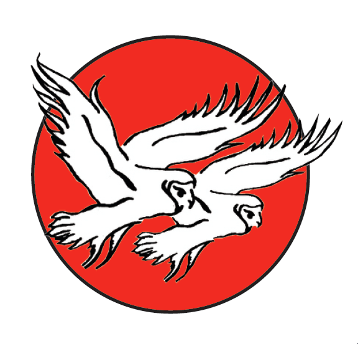 King’s RoadEveshamWR11 3EUTel: 01386 442047Fax: 01386 48303Email: office@bengeworth.worcs.sch.ukKS2 Year 4 Class Teacher (Maternity Cover)Salary: Main ScaleYear 4 Class Teacher Maternity Cover required from 10th January 2022You are invited to join this highly successful Multi Academy Trust where we are committed to giving the best to our pupils. We are an over-subscribed, forward thinking school with happy children, a strong teaching team and excellent facilities.We are seeking to employ an enthusiastic and committed teacher to join our highly motivated and hardworking team at our Kings Road setting. We are looking for candidates who wish to teach in Key Stage 2. The post would suit teachers, either Early Career Teachers (ECTs) or experienced, who are able to demonstrate high quality teaching with exceptionally high expectations for every child. In your letter of application, please state your curriculum strengths and any particular talents and abilities you could offer our school and trust. Bengeworth Multi Academy Trust is committed to safeguarding children and promoting the welfare of all children and young people and expects all staff to share this commitment. All successful candidates will be subject to a Disclosure and Barring Service (DBS) enhanced check.We would encourage you to look at our website, www.bengeworthacademy.co.uk to find out more about our schools and download our MAT application form and further details. (Please do not apply online through Eteach).  Please send completed applications to vll3@bengeworth.worcs.sch.uk or send via post to the address above.Closing Date and shortlisting: 9am Monday 15th November 2021Interviews: TBC week beginning Monday 22nd November